PENGARUH PENGGUNAAN CELEBRITY ENDORSER DAN SERVICE QUALITY TERHADAP MINAT BELI KONSUMEN DI ALFAMART JAHARUN B KECAMATAN GALANG KABUPATEN DELI SERDANGSKRIPSI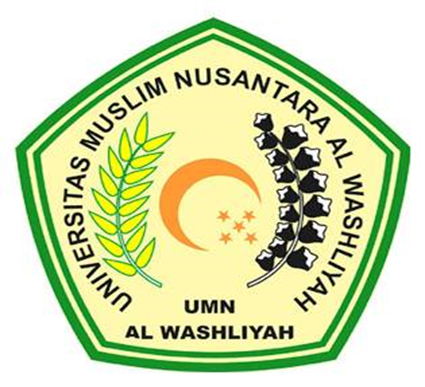 OLEH :CINDY CLAUDYA VAGLYN ISMONNPM. 183114237PROGRAM STUDI MANAJEMENFAKULTAS EKONOMIUNIVERSITAS MUSLIM NUSANTARA AL-WASHLIYAHMEDAN2022PENGARUH PENGGUNAAN CELEBRITY ENDORSER DAN SERVICE QUALITY TERHADAP MINAT BELI KONSUMEN DI ALFAMART JAHARUN B KECAMATAN GALANG KABUPATEN DELI SERDANGSKRIPSIDiajukan Guna Memenuhi Persyaratan Memperoleh Gelar Sarjana Manajemen (S.M)Program Studi ManajemenOLEH :CINDY CLAUDYA VAGLYN ISMONNPM. 183114237PROGRAM STUDI MANAJEMENFAKULTAS EKONOMIUNIVERSITAS MUSLIM NUSANTARA AL-WASHLIYAHMEDAN2022